Torvens герметик для дереваСвойства и особенностиприменяется для внешних и внутренних работотличается повышенной эластичностью и относительным удлинением 700%температура эксплуатации от -50°С до +80°Собеспечивает отвод водяных паров (высокая паропроницаемость 0,25-0,3 м2 ч ПА / мг)рекомендуемая температура нанесения от +5°С до +35°Сдопускается ведение работ при температуре от -10°Сможет наноситься на влажные (но не мокрые) поверхностине растекается при нанесении на горизонтальные, вертикальные и наклонные поверхности с положительными или отрицательными углами наклонавозможна поверхностная окраскаобеспечивает защиту от УФ-лучей, атмосферных воздействий и образования плесенизащищает швы от сквозняковОбласть примененияПрименяется для долговременной герметизации швов и трещин деревянного дома или бани. Свойства герметика позволяют учесть естественную усадку и движение именно деревянных строений. Возможно применение по минеральным поверхностям (бетону, штукатурке, кирпичу), ПВХ, металлу, оцинковке и др.Условия храненияВ плотно закрытой таре при температуре от +4°С до +40°С. Возможна транспортировка и хранение при отрицательных температурах, но сроком не более 7 дней. Размораживание герметика производится без дополнительного нагрева при температуре до +22°С. Хранить в недоступном для детей месте. СоставВодная дисперсия полимера, модифицирующие добавки, пигмент, наполнитель.ХарактеристикиИнструкция по применениюВремя высыханияВремя образования поверхностной пленки 1 час (при + 23ºС и влажности 60%). Время отверждения при толщине слоя 2 мм 24 часа (при + 23ºС и влажности 60%)Очистка инструментаВ незавулканизированном состоянии смывается тёплой водой. В завулканизированном состоянии удаляется механическим путём.Срок хранения2 года с даты изготовления.КонсистенцияТиксотропная паста (не текучая)Время высыхания, чВремя образования поверхностной пленки - 1 часВремя затвердевания, чНе более 24 часов при толщине 2 ммОтносительное удлинение в момент разрываНе менее 700%Плотность, кг/л1,36 кг/лПредел прочности при равномерном отрыве, кг/см²Не менее 10Прогнозируемый срок службыНе менее 30 летРекомендуемая температура нанесения, °Сот +5°С до +35°ССопротивление паропроницанию0,25-0,3 м2 ч.Па/мгСухой остаток, %Не менее 72%Температура эксплуатации, °Сот -50°С до +80°СТехнические условия (ТУ)ТУ 2257-001-92622821-17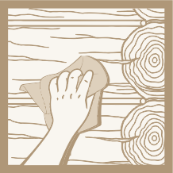 Очистите поверхность от загрязнений и пыли, остатков ранее применённых герметизирующих материалов и ЛКМ. При работах в зимнее время очистить поверхность от наледи и инея. В жаркую погоду предварительно увлажните поверхность водой.Очистите поверхность от загрязнений и пыли, остатков ранее применённых герметизирующих материалов и ЛКМ. При работах в зимнее время очистить поверхность от наледи и инея. В жаркую погоду предварительно увлажните поверхность водой.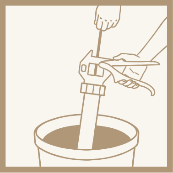 Герметик наносится на подготовленную поверхность при помощи специальных пистолетов. Для работы с ведрами используйте плунжер для нефасованного герметика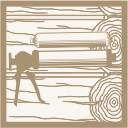 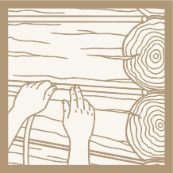 Проложите уплотнительный жгут при необходимостиПроложите уплотнительный жгут при необходимости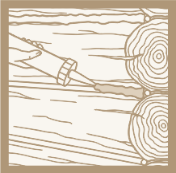 Нанесите герметик в шов или трещину. Рекомендуемая толщина слоя герметика от 2 до 3,5 мм. Нанесите герметик в шов или трещину. Рекомендуемая толщина слоя герметика от 2 до 3,5 мм. 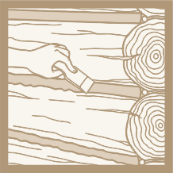 Придайте шву завершенный вид при помощи шпателя или кисти с мягким ворсом. Для улучшения внешнего вида шва рекомендуется перед нанесением герметика ограничить края шва малярным скотчем, после нанесения герметика удалить скотч.Придайте шву завершенный вид при помощи шпателя или кисти с мягким ворсом. Для улучшения внешнего вида шва рекомендуется перед нанесением герметика ограничить края шва малярным скотчем, после нанесения герметика удалить скотч.